RIGHT TRIANGLE TRIGONOMETRY FORMULA SHEETPythagorean Theorem: Used to find a side when 2 sides are given		                                    				*c must be the hypotenuseIn a right triangle, to find a side or an angle when a side and an angle are given use:Sin  = 			Cos  = 			Tan  = Rule: In a right triangle the Sin of one acute angle is equal to the cosine of the other acute angle.Ex. In Δ ABC, if <C is the right angle then Sin A = Cos BCoFunctions: Sine and cosine are cofunctions.  Think complementary.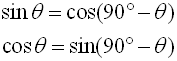 NON RIGHT TRIANGLE FORMULAS*Remember: little letters are sides; capital letters are anglesLaw of Sines = Used when given 2 sides and 1 angle trying to get angle opposite given sideORgiven 2 angles and 1 side trying to get side opposite given angle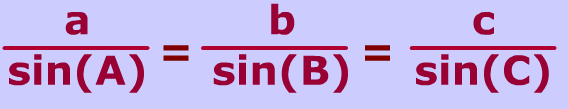 Area of a Non Right Triangle = Area = ⋅c⋅b⋅sin(A)    *Think  ⋅side 1⋅side 2⋅sin of the included angle